Allegato 1-  Modello di domanda di partecipazione e Autorizzazione al trattamento dati.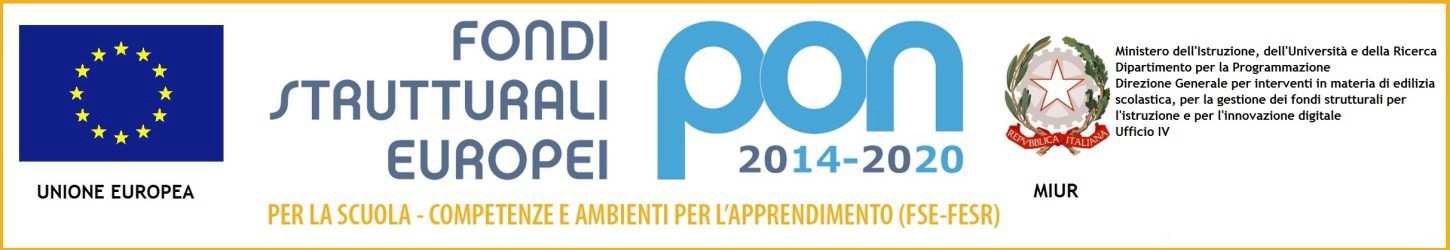 Avviso pubblico prot. N. 4878 del 17 aprile 2020 FESR Asse II - Obiettivo specifico 10.8 – Azione 10.8.6 “Azioni per l’allestimento di centri scolastici digitali e per favorire l’attrattività e l’accessibilità anche nelle aree rurali ed interne” DOMANDA DI PARTECIPAZIONE ALLA SELEZIONE PER FIGURA COLLAUDATORECodice progetto 10.8.6A FESRPON- CL-2020-100 - Smart ClassAl Dirigente ScolasticoIC “A.Amarelli”csic8aq00b@istruzione.it Il/La sottoscritto/a                                                                     nato/a_                                                 prov. ______             il                     ____                 C.F.  _______________________________________________                                                                                                          residente in                      ___                     Prov.            in  via/                                 ___             n.civ. ________                Tel.                             __       cell.               ______                          e-mail   _____________________________                                                                        titolo   di   studio   posseduto                                                                                                                                  conseguito presso                                                                                        ,  in data ________________________                               in servizio presso questa istituzione scolastica in qualità di                                                                                  ,C H I E D Ealla S.V. di partecipare alla selezione interna per titoli per l’attribuzione dell’incarico di esperto esterno in qualità di COLLAUDATORE  per il progetto di cui in oggetto.Dichiara sotto la propria responsabilità quanto segue:- di essere cittadino/a 	e di godere dei diritti politici;- di essere attualmente dipendente dell’IC “ A.Amarelli ” di Corigliano Rossano qualità di 	;- di non avere procedimenti penali pendenti né di avere subito condanne penali;- di non essere stato destituito da pubblico impiego;- di aver preso visione del bando di selezione e di aver letto i compiti dell’esperto progettista;- di avere la piena competenza sull’utilizzo della piattaforma dei PON oltre alle legittime competenze che si evincono dal curriculum e dai titoli allegati e autocertificati;-  in caso di posizione utile a nomina, in fase successiva, depositerà dichiarazione di non essere collegato alla Ditta assegnataria della fornitura.A tal proposito dichiara di possedere i seguenti titoli, utili alla valutazione:Alla presente istanza allega curriculum vitae in formato europeo e ogni altro titolo utile alla selezione.Consapevole  della  responsabilità  penale  e  della  decadenza  da  eventuali  benefici  acquisiti  nel  caso  di dichiarazioni mendaci, dichiara sotto la propria responsabilità:-	Di essere a conoscenza che le dichiarazioni dei requisiti, qualità e titoli riportati nella domanda e nel curriculum vitae sono soggette alle disposizioni del Testo Unico in materia di documentazione amministrativa emanate con DPR 28.12.2000 n. 445.Luogo e data, 		In fedeDichiarazione di consenso e informativa ex art. 13 DLT 196/2003 e GDPR UE 2016/679Il/La sottoscritto/a dichiara, ai sensi e per gli effetti del Codice della Privacy, emanato con DL 196/2003 e GDPR UE2016/679, di prestare il proprio consenso all’uso dei dati di cui alla dichiarazione per la finalità del presente procedimento, con modalità cartacee e informatiche, nonché alla comunicazione o diffusione dei dati, esclusivamente in ottemperanza a obblighi di legge.Luogo e data,                                                                                                                             In fedeTITOLI CULTURALI E PROFESSIONALIPUNTIAutovalutazioneValutazione (a cura della scuola)Titoli culturali Titolo di accesso: Laurea vecchio ordinamento o specialistica  in Ingegneria  settore dell’Informazione e/o Industriale/Laurea in Informatica/Laurea equipollente  e conoscenza del Programma Operativo per la Scuola – competenze e ambienti per l’apprendimento 2014-2020  (tale competenza deve essere certificata con attestazioni ufficiali di seminari formativi e/o corsi formazione/aggiornamento ufficiali).Saranno considerate equipollenti le lauree che consentono l’accesso all’insegnamento della classe di concorso A042 Informatica110 con lode      punti  7110                       punti 6da  96 a 109 punti 4da 66 a 95  punti 2Master, Corsi di perfezionamento post-laurea, pubblicazioni o stage nel settore di riferimento punti 1 (max punti 5)Abilitazione all’insegnamento  Punti 5Competenze  informatiche certificatePunti 3Fino a max 20 puntiEsperienze professionaliEsperienze professionali  di Collaudatore punti 1 per ogni esperienza (max punti 5)Incarichi esperto PON punti 1 per ogni incarico (max punti 5)Precedenti  esperienze lavorative di Collaudatore nell’IC Amarelli     punti 5  per ogni esperienza (max punti 15)Fino a max 25 punti